CERTIFICATION: Our center has been certified by CMS since ACCREDITATION: Accredited organizations assure the public that extra steps have been taken to promote patient safety and high-quality services to its patients. Our center has been accredited through the Accreditation Association for Ambulatory Health Care (AAAHC) since Our center has been accredited through the Joint Commission (TJC) sinceOur center has been accredited through the American Association for Accreditation of Ambulatory Surgery Facilities (AAAASF) since  Our center has been accredited through the Det Norske Veritas (DNV) Healthcare since SPECIALLY TRAINED ENDOSCOPY STAFF: Our center has dedicated endoscopy-specific trained, professional clinical staff. To further demonstrate commitment continuously providing excellent patient care,	% of our registered nurses are certified through the American Board of Certification for Gastroenterology Nurses (ABCGN).	% of our endoscopy techs are certified in endoscope reprocessing through the Certification Board for Sterile Processing and Distribution (CBSPD) and the International Association of Healthcare Central Service Materiel Management (IAHCSMM).	% of endoscopy techs have earned recognition as a GI Technical Specialist by completing the SGNA Technicians and Associates program.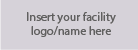 PARTICIPATION IN RECOGNITION PROGRAMS AND REGISTRIESOur center participates in the ASGE Endoscopy Unit Recognition Program (EURP), the only nationalprogram of its kind that recognizes endoscopy units demonstrating a commitment to delivering high quality, safe endoscopy patient care.Our center participates in the Society for Gastroenterology Nurses and Associates (SGNA) InfectionPrevention Champions Program. The program links the most current infection prevention news to our center so that we stay up to the minute on newest infection prevention guidelines and recommendations.Our center participates in GI Quality Improvement Consortium, Ltd (GIQUiC), a national qualitybenchmarking registry that demonstrates the quality of our center’s performance and dedication to quality improvement and safety.Our center participates in the New Hampshire Colonoscopy Registry (NHCR) which studies theincidence of polyps and colon cancer.We always welcome feedback: We pride ourselves on providing excellent service. Please let us knowhow we exceeded your expectation or share with us some ways in which we can improve. We’re always striving to create the safest, most relaxing outpatient environment possible.REFERENCESMGMA. Fear remains a factor: Safety cited as top reason for patients deferring care amid theCOVID-19 pandemic, MGMA STAT-July 22, 2020. https://www.mgma.com/data/data-stories/ fear-remains-a-factor-safety-cited-as-top-reason#:~:text=The%20Medical%20Group%20 Management%20Association’s,4%25%20reported%20%E2%80%9Cother.%E2%80%9DRepici A, et al. Low risk of COVID-19 transmission in GI endoscopy. Gut 2020;69:1925–1927.doi:10.1136/gutjnl-2020-321341.Zhang Z, Long Y, Deng M, et al. Patient anxiety and role of patient education during coronavirusdisease 2019 epidemic. Gastrointest Endosc 2020;92:988-992.